GAMBAR-GAMBAR PERLAKUAN BIMBINGAN KELOMPOK DENGAN TEKNIK PEER GROUP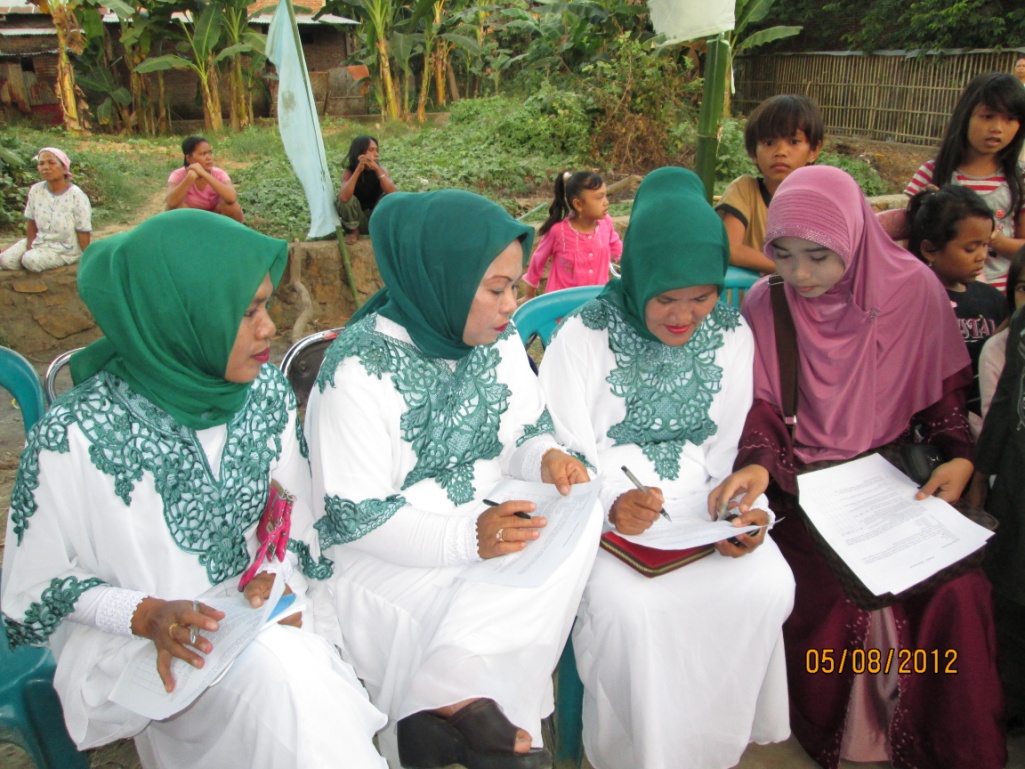 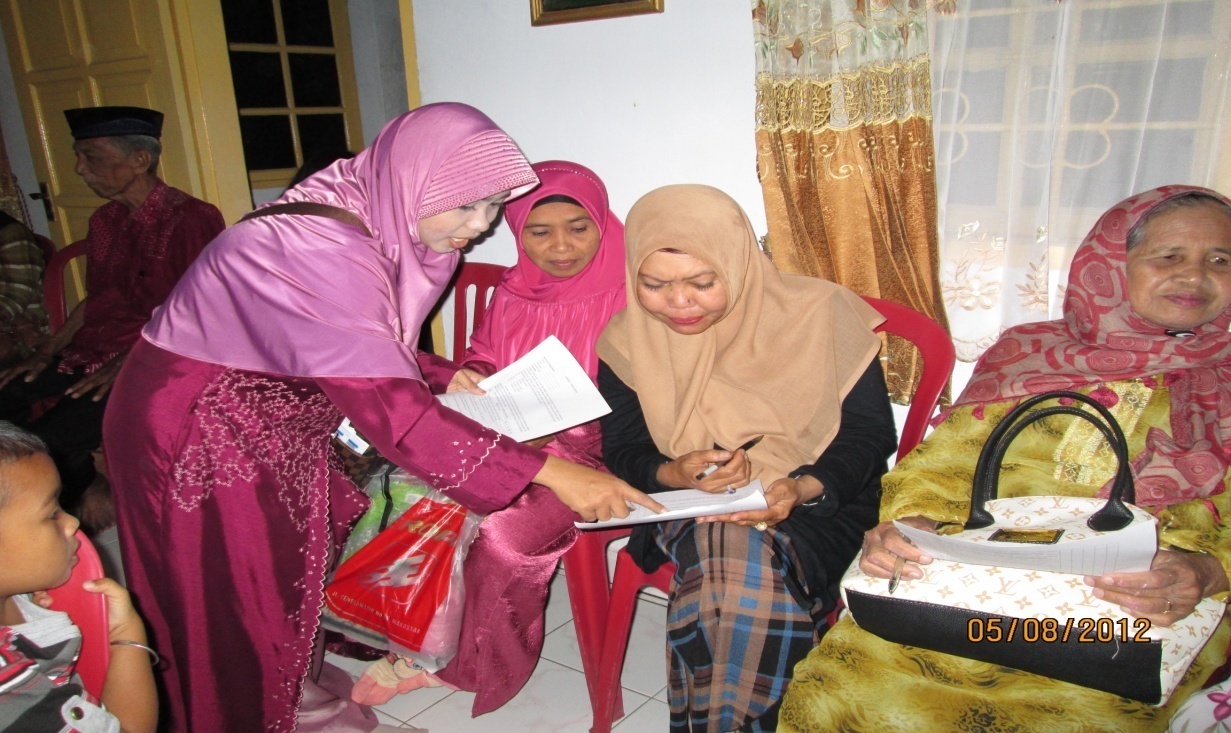 Pemberian perlakuan tahap 1 Pelatihan Spiritual Parenting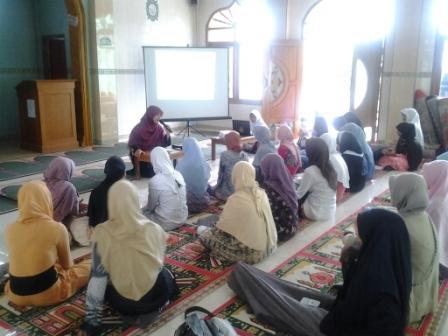 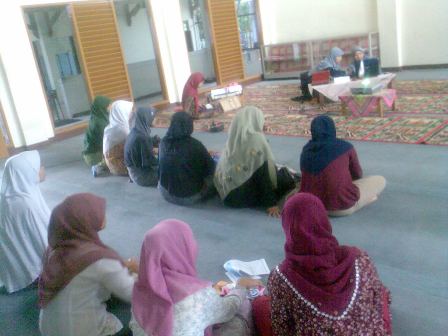 Pemberian perlakuan tahap 2Latihan komunikasi Dialogis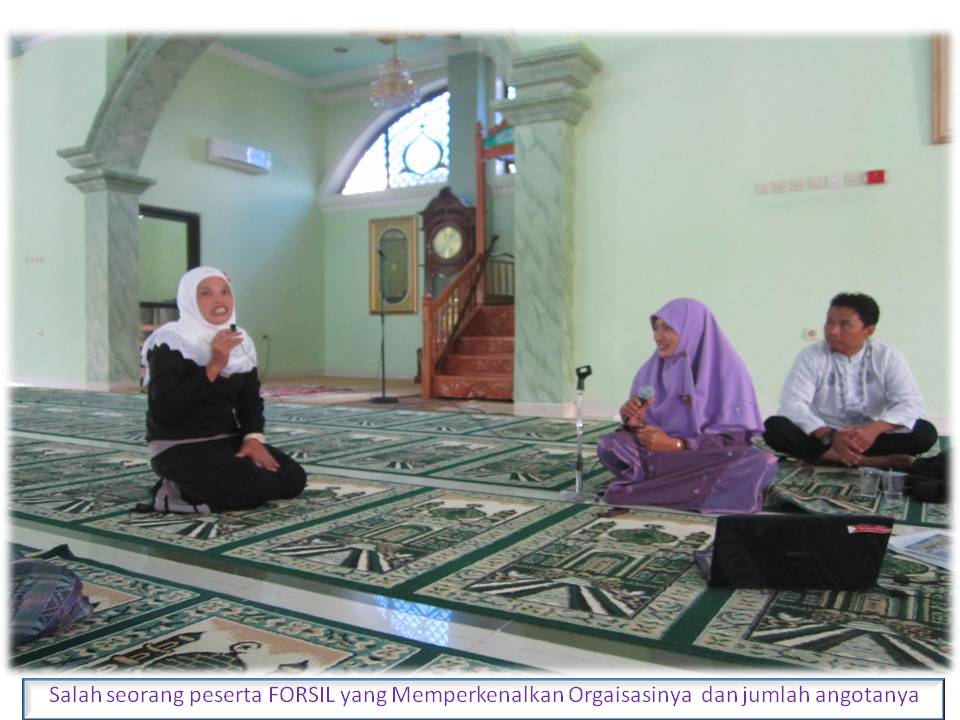 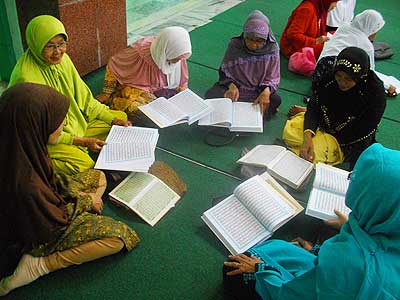 Kelompok membahas tentang materi yang mengarah pada kemampuan Komunikasi dialogis yang terdapat dalam Al-Qur’an Pemberian perlakuan tahap 4Role Playing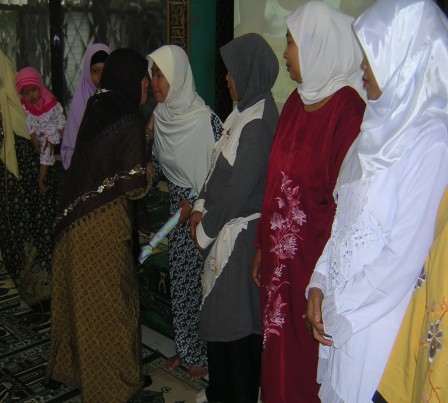 pemberian Post-test 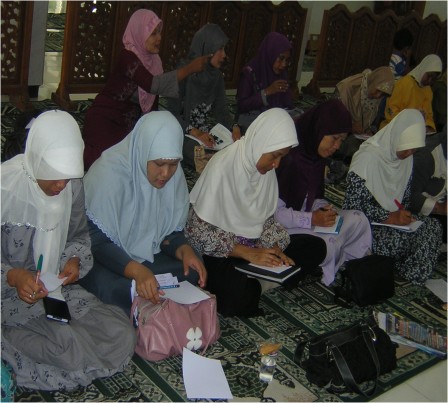 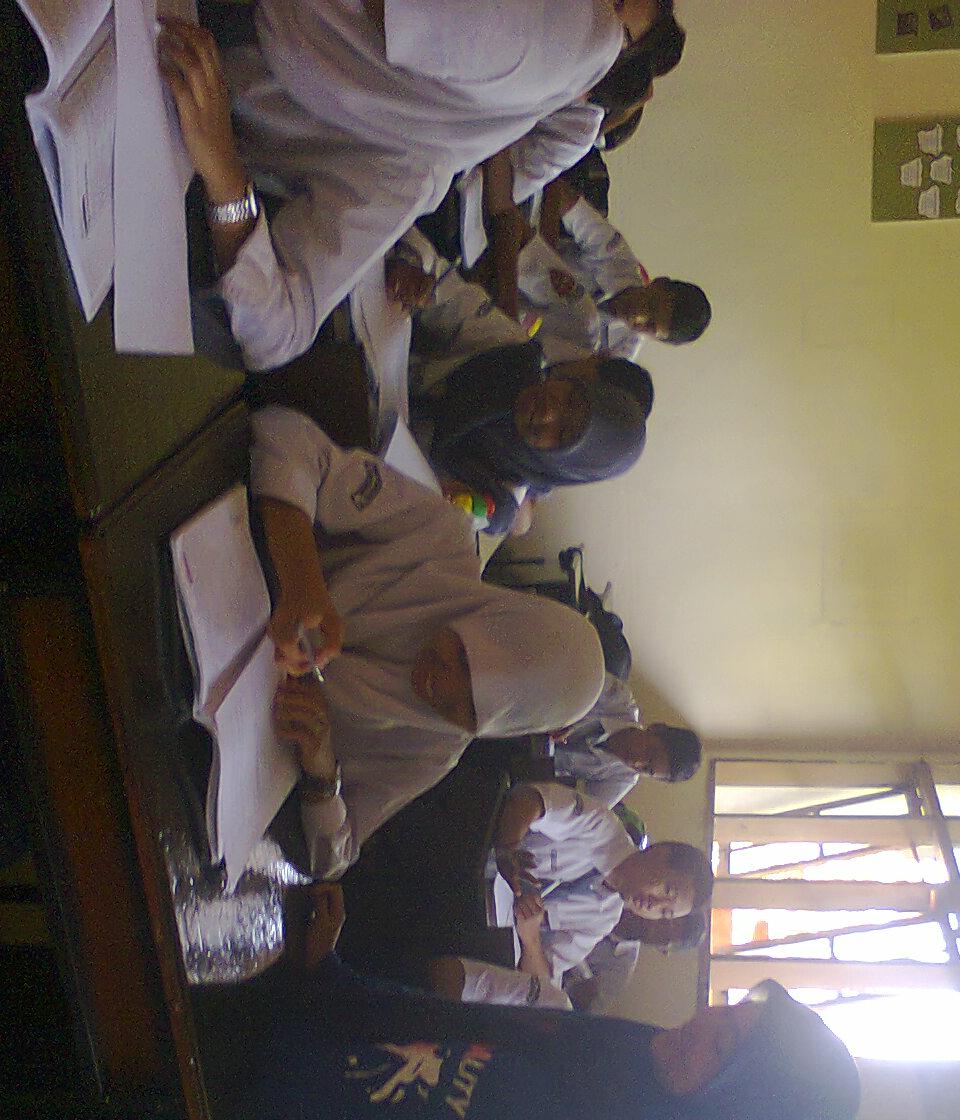 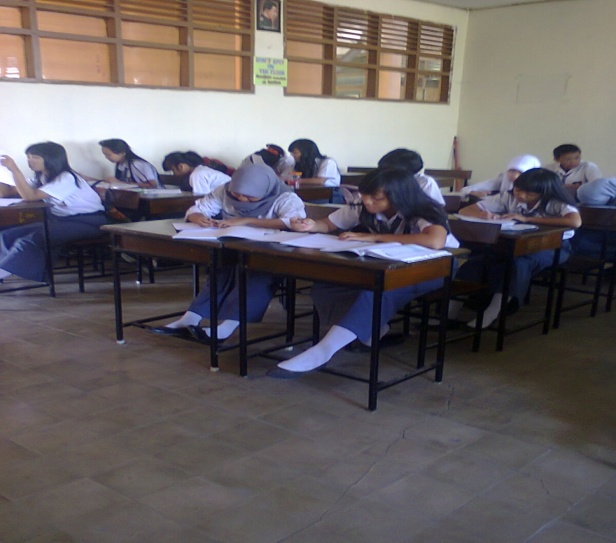 